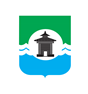 Российская ФедерацияИркутская областьМуниципальное образование «Братский район»Контрольно-счетный орган     ул. Комсомольская, д. 28 «а», г. Братск, Иркутская область, тел./факс 8(3953) 411126  Анализ и оценка исполнения бюджета муниципального образования «Братский район» № 43за I полугодие 2023 годаг. Братск							                     «10» августа 2023 года 1.Общие положения	Заключение контрольно-счетного органа муниципального образования «Братский район» на отчет об исполнении бюджета муниципального образования «Братский район» за 1 полугодие 2023 года подготовлено в соответствии с:– Федеральным законом от 07.02.2011 № 6-ФЗ «Об   общих   принципах организации и деятельности контрольно-счетных органов субъектов Российской Федерации и муниципальных образований» (далее – Федеральный закон №6-ФЗ);– положением о контрольно-счетном органе муниципального образования «Братский район» от 24.11.2021 № 240 (далее – Положение о КСО);–  статей 264.2 Бюджетного кодекса Российской Федерации (далее – БК РФ);	– пунктом 1.11 Плана деятельности КСО МО «Братский район» на 2023 год (далее – План деятельности КСО);– пунктом 4 статьи 27 Положения о бюджетном процессе в муниципальном образовании «Братский район» (далее – Положение о бюджетном процессе).Заключение оформлено по результатам оперативного анализа и контроля за организацией исполнения бюджета в 2023 году, в целях оценки исполнения районного бюджета, сопоставления утвержденных показателей бюджета за I полугодие с годовыми бюджетными назначениями, а также с показателями за аналогичный период прошлых лет.	Согласно требованиям пункта 5 статьи 264.2 БК РФ отчет об исполнении районного бюджета за 1 полугодие 2023 года утвержден постановлением мэра Братского района от 26.07.2023 № 548. Первоначально бюджет муниципального образования «Братский район» на 2023 год и на плановый период 2024 и 2025 годов утвержден решением Думы Братского района от 28.12.2022 №378 (далее – Решение Думы №378): по доходам – 2 982 362,0 тыс. руб., по расходам – 3 022 703,5 тыс. руб., размер дефицита – 40 341,5 тыс. руб.В течение первого полугодия 2023 года в решение о бюджете два раза вносились изменения:решение Думы Братского района от 25.01.2023 №385 «О внесении изменений в решение Думы Братского района от 28.12.2022 №378 «О бюджете муниципального образования «Братский район» на 2023 год и на плановый период 2024 и 2025 годов» (далее – Решение Думы №385);решение Думы Братского района от 28.06.2023 №436 «О внесении изменений в решение Думы Братского района от 28.12.2022 №378 «О бюджете муниципального образования «Братский район» на 2023 год и на плановый период 2024 и 2025 годов» (далее – Решение Думы №436).Решением Думы №436 утверждены основные характеристики бюджета муниципального образования «Братский район» на 2023 год: по доходам в сумме 3 308 382,5 тыс. руб., по расходам – 3 381 650,1 тыс. руб., размер дефицита районного бюджета – 73 267,6 тыс. руб.	По итогам I полугодия 2023 года бюджет муниципального образования «Братский район» исполнен по доходам в объеме 1 705 222,7 тыс. руб., или 51,5% к утвержденным бюджетным назначениям, по расходам – в объеме 1 720 404,9 тыс. руб. или 50,9% к утвержденным расходам и годовым назначениям сводной бюджетной росписи, с дефицитом в сумме 15 182,2 тыс. руб.Основные показатели исполнения бюджета муниципального образования «Братский район» за первое полугодие текущего года представлены в таблице №1.				                                                                                       Таблица №1, тыс. руб.	 Процент исполнения от утвержденных бюджетных назначений за рассматриваемый период выполнен в соответствии с БК РФ, Инструкцией 191н – не менее 50%.  Как видно из таблицы, в сравнении с аналогичным периодом прошлого финансового года, произошло увеличение процента исполнения от плановых назначений как по доходам на 1,7 процентных пункта, так и по расходам – на 1,5 процентных пункта.2. Анализ исполнения доходов бюджета	Доходы бюджета Братского района за первое полугодие 2023 сформирован за счет:налоговых доходов:Налог на доходы физических лиц – 10,66%;Акцизы по подакцизным товарам (продукции), производимые на территории РФ – 0,47%;Налог на совокупный доход – 1,61%;Налог на имущество – 0,01%;Государственная пошлина – 0,19%;неналоговых доходов:Доходы от использования имущества, находящиеся в муниципальной собственности – 0,92%;Платежи при пользовании природными ресурсами – 0,20%;Доходы от оказания платных услуг – 1,30%;Доходы от продажи материальных и нематериальных активов – 0,08%;Штрафы, санкции, возмещение ущерба – 0,36%;Прочие неналоговые доходы – 0,03%;безвозмездных поступлений: Дотации – 12,96%;Субсидии бюджетам бюджетной системы РФ – 7,13%;Субвенции бюджетам бюджетной системы РФ – 61,33%;Иные межбюджетные трансферты – 2,87%;Прочие безвозмездные поступления в бюджет МО – 0,002%.В доходную часть бюджета Братского района за первое полугодие 2023 года поступило 1 705 222,7 тыс. руб., что составляет 51,5% от годовых назначений 2023 года. В денежном выражении больше на 222 312,6 тыс. руб., или на 15,0% за аналогичный период прошлого года, из них налоговые и неналоговые доходы – на 8 430,4 тыс. руб. или 3,2%, объем безвозмездных поступлений на 213 882,2 тыс. руб. или 17,5%.Поступления налоговых и неналоговых доходов сложились в сумме                               270 045,1 тыс. руб., или 49,4% к годовому прогнозу поступлений.	Структура   доходов   районного   бюджета по состоянию на 1 июля 2023 года в сравнении с аналогичными периодами 2021 – 2023 годов представлена на следующей диаграмме.В структуре доходов районного бюджета удельный вес собственных доходов составил 15,8%, что ниже уровня соответствующего периода прошлого года на 1,8 процентного пункта. На долю безвозмездных поступлений приходится 84,2% общего объема доходной части районного бюджета, с увеличением на 1,8%. В период с 2021 по 2023 годы наблюдается рост налоговых и неналоговых доходов, а также безвозмездных поступлений в бюджет района. В детализированном анализе в разрезе налоговых и неналоговых доходов установлено снижение неналоговых поступлений к 2022 году.2.1. Налоговые доходыВ 1 полугодии 2023 года в структуре собственных доходов бюджета (270 045,1 тыс. руб.)  на долю налоговых доходов приходится 81,7%, что на 2,7 процентных пунктов выше поступлений собственных доходов аналогичного периода 2022 года. В абсолютном выражении поступления в местный бюджет составили 220 701,7 тыс. руб.К соответствующему периоду 2021 года прирост поступлений составил 13 984,9          тыс. рублей или 13,5%. Основными налогами, которые сформировали доходную часть бюджета в 1 полугодии 2023 года, являются, как и в прошлые аналогичные периоды, налог на доходы физических лиц, акцизы по подакцизным товарам и налоги на совокупный доход. Налог на доходы физических лиц (НДФЛ) поступил в районный бюджет в сумме    181 846,7 тыс. руб., годовые плановые назначения исполнены на 47,1%. В 2022 году исполнение за 1 полугодие составило 175 376,4 тыс. рублей, или 49,6% от плана. В структуре налоговых доходов отчетного периода на долю НДФЛ приходится 82,4%. Акцизы по подакцизным товарам за 1 полугодие 2023 года исполнены на 54,5% годового прогноза, в структуре налоговых доходов их доля составляет 3,6%. В целом поступления акцизов составили 8 054,6 тыс. руб., что выше поступлений первого полугодия 2022 года на 426,1 тыс. руб. или на 5,6%. Налоги на совокупный доход поступили в местный бюджет в сумме 27 407,6 тыс. руб. Годовые назначения исполнены на 56,2%. Удельный вес данной подгруппы доходов в структуре налоговых доходов составляет 12,4%. Налог, взимаемый в связи с применением упрощенной системы налогообложения, поступил в сумме 23 595,8 тыс. руб., или 61,8% годового прогноза.  В сравнении с 1 полугодием 2022 года установлен рост поступлений на 10 683,1 тыс. руб. или на 82,7%.Единый сельскохозяйственный налог в отчетном периоде поступил в районный бюджет в сумме 741,7 тыс. руб., процент исполнения от утвержденных бюджетных назначений – 45,4%. В сравнении с аналогичным периодом прошлого года установлено снижение в два раза, в абсолютном выражении на 741,4 тыс. руб. Налог на имущество составил 133,9 тыс. руб.	Государственная пошлина за 1 полугодие 2023 года поступила в районный бюджет в сумме 3 258,9 тыс. руб., или 40,2% утвержденного годового прогноза. По сравнению с соответствующим периодом прошлого года установлено снижение на 1 313,1 тыс. руб.2.2. Неналоговые доходыНа долю неналоговых доходов приходится 18,3% в структуре собственных доходов бюджета (270 045,1 тыс. руб.). Исполнение сложилось в сумме 49 343,4 тыс. рублей, или 56,3% годовых прогнозных назначений. К соответствующему периоду 2022 года объем поступлений неналоговых доходов снизился на 5 554,5 тыс. руб.Наибольший удельный вес в объеме неналоговых доходов, как и в прошлые отчетные периоды прошлых лет, занимают доходы от оказания платных услуг и компенсации затрат государства – 45,1%, в денежном выражении поступления составили 22 236,9 тыс. руб. или 55,1% годового прогноза. Установлен рост поступлений к 2022 году на 190,3 тыс. руб. или 0,9%.Платежи при пользовании природными ресурсами – плата за негативное воздействие на окружающую среду, составляют 6,9% общего объема неналоговых доходов. Поступления сложились в сумме 3405,3 тыс. руб., что составило 81,0% годового прогноза, с ростом на 1 429,5 тыс. руб. или на 72,4% к 2022. По плате за размещение отходов производства и потребления объем поступлений сложился в сумме 3 140,2 тыс. руб. Годовой утвержденный прогноз исполнен на 84,2%. По сравнению с аналогичным периодом прошлого года наблюдается рост поступлений на 1 425,5 тыс. руб., что составило 83,1%.	На долю доходов от использования имущества, находящегося в муниципальной собственности, в объеме неналоговых доходов приходится 31,7%.  Кассовое исполнение по данному доходному источнику составило 15 620,5 тыс. руб., или 47,3% утвержденного годового прогноза. По сравнению с соответствующим периодом прошлого года установлено снижение поступлений на 15,3%, что составляет 2 812,8 тыс. руб.	Объем поступлений в районный бюджет доходов, получаемых от перечисления части прибыли, остающейся после уплаты налогов и иных обязательных платежей муниципальных унитарных предприятий, при плановых назначениях – 500,0 тыс. руб., сложился в сумме 559,4 тыс. руб. За аналогичный период прошлого года исполнение составило 375,6 тыс. рублей, процент кассового исполнения увеличился на 183,8 тыс. руб. или на 48,9%. 2.3. Безвозмездные поступленияОбъем средств по безвозмездным поступлениям за 1 полугодие 2023 года составил 1 435 177,6 тыс. руб., или 52,0% от уточненных бюджетных назначений на 2023 год, что больше на 17,5%, или на 213 882,2 тыс. руб. аналогичного периода 2022 года. Структура безвозмездных поступлений районного бюджета за 1 полугодие 2023 года представлена на диаграмме.Наибольший объем в структуре безвозмездных поступлений – 72,9% занимают субвенции бюджетам бюджетной системы РФ. Объем полученных субвенций за 1 полугодие 2023 года сложился в сумме 1 045 880,8 тыс. руб., что составило 51,8% прогнозных назначений. В сопоставлении к соответствующему периоду 2022 года больше на 112 503,5 тыс. руб. или на 12,1%.Субсидии поступили в районный бюджет в объеме 121 619,1 тыс. руб., или 38,3% годовых прогнозных назначений. К уровню 2022 года объем поступивших субсидий в 1 полугодии снизился на 8 774,3 тыс. руб., или на 6,7%. В общем объеме безвозмездных поступлений на долю субсидий приходится 8,5%. Дотации на выравнивание бюджетной обеспеченности поступили в районный бюджет в размере 66,9 % годового прогноза, или 220 971,0 тыс. рублей, рост составил 200,8%, в денежном выражении рост составил 110 938,4 тыс. руб.Кассовое исполнение иных межбюджетных трансфертов сложилось в сумме 49 404,9 тыс. руб., что составляет 50,5% годовых назначений.Прочие безвозмездные поступления сложились в сумме 49,5 тыс. руб. или 90,8% от прогнозных назначений.Возврат из бюджета района остатков субсидий, субвенций и иных межбюджетных трансфертов, имеющих целевое назначение прошлых лет, в первом полугодии составило 2 747,8 тыс. руб.  3. Анализ исполнения расходов районного бюджетаПервоначальный объем расходов районного бюджета на 2023 год, утвержденный Решением Думы №378 составлял 3 022 703,5 тыс. руб. С учетом внесенных изменений (Решение Думы №436) объем расходов, утвержденный сводной бюджетной росписью, по состоянию на 1 июля 2023 года составил 3 381 650,1 тыс. рублей. Исполнение расходов районного бюджета за 1 полугодие 2023 года составило 1 720 404,9 тыс. рублей, что составляет 50,9% утвержденных бюджетных назначений.              К уровню расходов аналогичного периода прошлого года отмечено увеличение на      220 386,0 тыс. руб. или на 14,7%.Информация об исполнении расходов районного бюджета в разрезе разделов бюджетной классификации расходов представлена в таблице.                   Таблица № 2, тыс. руб.Исполнение расходов районного бюджета за 1 полугодие 2023 года осуществлялось по 13 разделам бюджетной классификации. Объем расходов в социальной сфере составил 1 262 931,0 тыс. руб., с ростом на 153 531,2 тыс. рублей или на 13,8% к 2022 году.Доля расходов, в объеме направленных на социальную защиту граждан и оказание социально-значимых услуг за первое полугодие отчетного года составили:в сфере образования – 93,6% (с ростом на 1,9% к 2022), социальной политики – 2,1% (со снижением на 2,2% к 2022), физической культуры и спорта – 3,1% (с ростом к 2022 на 0,4%), в сфере культуры и кинематографии – 1,3% (с ростом на 0,1% к 2022).Исполнение районного бюджета по разделам от общего объема расходов на 1 июля 2023 года представлено на следующей диаграмме.											%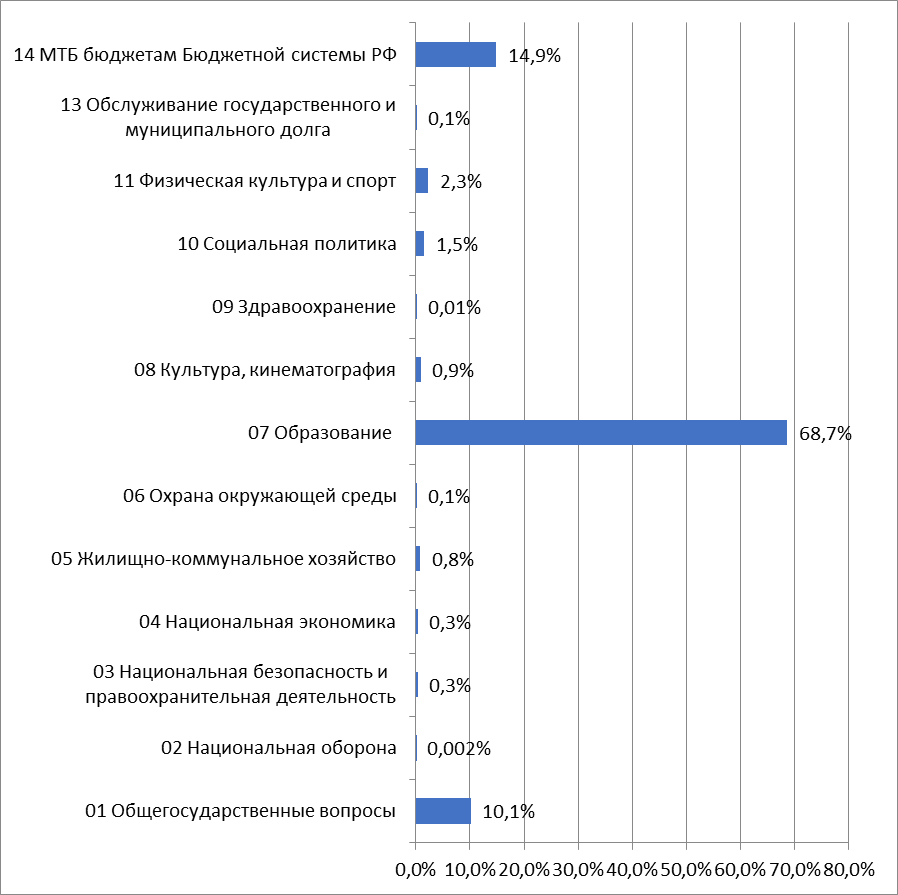 Наибольший объем расходной части бюджета (1 720 404,9 тыс. руб.) направлен на цели образования –  68,7% или 1 181 496,0 тыс. руб., с ростом к 2022 на 164 212,4 тыс. руб. или на 16,1%.По разделу 01 «Общегосударственные вопросы» за 1 полугодие 2023 года кассовое исполнение составило 173 298,0 тыс. руб. или 49,2% от утвержденных сводной бюджетной росписью ассигнований. Доля расходов по разделу в общей структуре расходов районного бюджета составила 10,1%. К соответствующему периоду 2022 года расходы увеличились на 52,0% или 59 262,0 тыс. руб.По разделу 02 «Национальная оборона» расходы районного бюджета за 1 полугодие 2023 года составили 24,9 тыс. руб., или 24,9% объема расходов, предусмотренных уточненной бюджетной росписью. К аналогичному периоду 2022 года расходы увеличились на 1,5 тыс. руб. Удельный вес расходов по разделу в общей структуре расходов местного бюджета составил 0,001%.По разделу 03 «Национальная безопасность и правоохранительная деятельность» расходы районного бюджета за 1 полугодие 2023 года составили 5 693,3 тыс. руб., или 38,0% объема расходов, предусмотренных бюджетной росписью на 2023 год по данному разделу. К аналогичному периоду 2022 года установлен рост на 37,4% или 1 550,3 тыс. руб. По разделу 04 «Национальная экономика» расходы исполнены в объеме 5 644,1 тыс. руб., что соответствует 8,1% утвержденных объемов. Доля расходов по разделу в общей структуре расходов местного бюджета составила 0,3%. В целом по разделу отмечено снижение объема расходов к аналогичному периоду 2022 года на 4 345,2 тыс. руб. или на 43,5%. По разделу 05 «Жилищно-коммунальное хозяйство» расходы районного бюджета за 1 полугодие 2023 года составили 13 604,5 тыс. руб., или 16,7% объема расходов, предусмотренных уточненной бюджетной росписью. К аналогичному периоду 2022 года расходы сократились на 22 328,4 тыс. руб., доля расходов раздела в общей структуре расходов составила 0,8%. По разделу 06 «Охрана окружающей среды» расходы районного бюджета                    в 1 полугодие 2023 года составили 1 536,4 тыс. руб., плановых назначений предусмотрено 20 118,7 тыс. руб. В аналогичном периоде 2022 года расходы составили 1 361,9 тыс. рублей.По разделу 07 «Образование» расходы бюджета за 1 полугодие 2023 года составили 1 1814 496,0 тыс. руб., или 53,6% объема расходов, предусмотренного бюджетной росписью на 2023 год, увеличение к 2022 – в денежном выражении на 164 212,4 тыс. руб., в процентном – на 16,1%. Доля в общей структуре расходов районного бюджета составила 68,7%. По разделу 08 «Культура, кинематография» на 2023 год расходы районного бюджета утверждены бюджетной росписью в объеме 34 374,2 тыс. рублей. Исполнение расходов составило 16 190,3 тыс. рублей, или 47,1%. В общем объеме бюджета доля расходов по разделу составила 0,9% как и в аналогичном периоде прошлого года, рост к 2022 на 20,0%.По разделу 09 «Здравоохранение» исполнение расходов за 1 полугодие текущего года составило 165,0 тыс. рублей, что составило 27,5% от утвержденных бюджетных ассигнований. Доля расходов по разделу в общей структуре расходов местного бюджета составила 0,01%, установлен рост к 2022 на 50,4 тыс. руб. или 44,0%.По разделу 10 «Социальная политика» расходы районного бюджета в отчетном периоде исполнены в сумме 26 091,1 тыс. руб., или 62,7% утвержденных бюджетных ассигнований. Доля расходов по разделу в общей структуре расходов местного бюджета составила 1,5%, снижение расходов к соответствующему периоду 2022 года на 45,9% или на 22 149,8 тыс. руб.	По разделу 11 «Физическая культура и спорт» за 1 полугодие 2023 года исполнены в сумме 38 988,6 тыс. руб., или 51,8 % утвержденных бюджетных ассигнований. Удельный вес расходов по разделу в общей структуре расходов составил 2,3%. К аналогичному периоду 2022 года – рост расходов составил 28,8% или 8 720,1 тыс. руб.По разделу 13 «Обслуживание государственного и муниципального долга» в 1квартале 2023 года расходы составили 1 287,5 тыс. руб., что соответствует 78,8% плановых назначений. Удельный вес расходов в общем объеме расходов районного бюджета составил 0,1 процента. Установлено снижение расходов к соответствующему периоду прошлого года на 3,2% или 42,3 тыс. руб.По разделу 14 «Межбюджетные трансферты общего характера бюджетам бюджетной системы Российской Федерации» за 1 полугодие 2023 года бюджетные расходы исполнены в объеме 256 385,1 тыс. руб. или 52,6% годового объема утвержденных расходов. Доля расходов в структуре районного бюджета составляет 14,9%. Объем межбюджетных трансфертов к аналогичному периоду прошлого года увеличился на 32 582,4 тыс. руб. или на 14,6%. Из данного анализа видно, что ритмичное и эффективное исполнение расходной части районного бюджета за 1 полугодие 2023 установлено по 5 разделам бюджетной классификации, то есть процент исполнения достиг отметки показателя 50% и более:«Физическая культура и спорт» – 51,8% (с ростом исполнения на 10,2 процентных пункта к 2022); «Межбюджетные трансферты общего характера бюджетам бюджетной системы Российской Федерации» – 52,6% (со снижением исполнения на 3,1% к 2022);«Образование» – 53,6% (с ростом исполнения на 2,1 процентный пункт к 2022);«Социальная политика» – 62,7% (с ростом на 6,2 процентных пункта);«Обслуживание государственного и муниципального долга» – 78,8%.Установлен процент исполнения, приближенный к 50% по разделам: «Культура, кинематография» (47,1%), «Общегосударственные вопросы» (49,2%).Низкий процент исполнения – 38% по разделу «Национальная безопасность и правоохранительная деятельность».Следует отметить, минимальный показатель исполнения расходов муниципального образования «Братский район» в отчетном периоде:по разделу «Охрана окружающей среды» – 7,6%, как и в аналогичном периоде прошлого года (8,7%); «Национальная экономика» – 8,1%; «Жилищно-коммунальное хозяйство» – 16,7%;«Национальная оборона» – 24,9%;«Здравоохранение» – 27,5%.4. Дефицит (профицит) районного бюджета и источники внутреннегофинансирования дефицита районного бюджетаСогласно пункту 1 Решения Думы №436 размер дефицита районного бюджета утвержден в сумме 73 267,6 тыс. рублей, или 13,4% утвержденного общего годового объема доходов районного бюджета без учета утвержденного объема безвозмездных поступлений.В соответствии с предоставленным отчетом об исполнении бюджета муниципального образования «Братский район» за 1 полугодие 2023 года районный бюджет исполнен с дефицитом в сумме 15 182,2 тыс. рублей. В отчетном периоде источники финансирования дефицита бюджета включают: погашение бюджетных кредитов, полученных из других бюджетов бюджетной системы РФ в сумме 35 8, тыс. руб. и изменение остатков средств на счетах по учету средств районного бюджета в сумме 15 217,9 тыс. руб. Кредиты от кредитных организаций в 1 полугодии 2023 года не привлекались. Погашение кредитов произведено в соответствии со статьей 25 Закона Иркутской области от 12 декабря 2022 №112-ОЗ «Об областном бюджете на 2023 год и на плановый период 2024 и 2025 годов» и постановлением правительства Иркутской области от 14 января 2022 №14-пп «Об установлении Правил реструктуризации денежных обязательств (задолженности по денежным обязательствам) муниципальных образований Иркутской области перед Иркутской областью в 2023 году».5. Выводы5.1. Заключение КСО Братского района на отчет об исполнении районного бюджета за 1 полугодие 2023 года подготовлено в соответствии со ст. 264.2 БК РФ, Положением о КСО, п. 1.11 Плана деятельности КСО, п. 4 ст. 27 Положения о бюджетном процессе.Заключение оформлено по результатам оперативного анализа и контроля за организацией исполнения районного бюджета в 2023 году, в целях оценки исполнения районного бюджета, сопоставления утвержденных показателей бюджета за 1 полугодие с годовыми бюджетными назначениями, а также с показателями за аналогичный период прошлых лет. В соответствии с п. 5 ст. 264.2 БК РФ, отчет утвержден постановлением мэра Братского района от 26.07.2023 № 548.Основные характеристики исполнения бюджета за I полугодие 2023 реализованы по доходам – 1 705 222,7 тыс. руб., или 51,5% к утвержденным бюджетным назначениям, по расходам – 1 720 404,9 тыс. руб. или 50,9% к годовым назначениям сводной бюджетной росписи, с дефицитом в сумме 15 182,2 тыс. рублей.5.2. За первое полугодие 2023 года в доходную часть районного бюджета поступило 1 705 222,7 тыс. руб., по сравнению с соответствующим уровнем прошлого года доходы увеличились на 8 430,4 тыс. руб. или 3,2%.В структуре доходов местного бюджета удельный вес налоговых и неналоговых доходов составил 15,8 % или 270 045,1 тыс. руб., со снижением соответствующего периода прошлого года на 1,8%. На долю безвозмездных поступлений приходится 84,2 % общего объема доходной части районного бюджета или 1 435 177,6 тыс. руб., с ростом на 1,8 процентных пункта.Основными источниками налоговых и неналоговых доходов, которые сформировали доходную часть бюджета, как и в прошлые аналогичные периоды, являются налог на доходы физических лиц, акцизы по подакцизным товарам и налог на совокупный доход.Кассовое исполнение безвозмездных поступлений составило 1 435 177,6 тыс. рублей, или 52,0 % утвержденных годовых назначений. По сравнению с аналогичным периодом 2022 года общий объем безвозмездных поступлений увеличился на 17,5 %, или на 213 882,2 тыс. рублей.В структуре безвозмездных поступлений субвенции занимают 72,9 % (снижение на 63,5%), субсидии – 8,5 % (снижение на 2,2 процентных пункта), дотации – 15,4% (рост на 6,4 процентных пункта), иные межбюджетные трансферты – 3,4% (снижение на 0,4%).Возвращены прочие остатки субсидий, субвенций и иных межбюджетных трансфертов, имеющих целевое назначение прошлых лет в объеме 2 747,8 тыс. рублей (больше на 85,7%, чем в 2022 за аналогичный период).  5.3. Объем плановых назначений районного бюджета на 2023 год, с учетом изменений, составляет 3 381 650,1 тыс. рублей и соответствует объему расходов, утвержденному сводной бюджетной росписью, по состоянию на 1 июля 2023 года.Исполнение расходов районного бюджета за 1 полугодие 2023 года составило 1 720 404,9 тыс. рубле. К уровню расходов 1 полугодия 2022 года отмечено увеличение на 14,7 процентов.КСО Братского района отмечает, что бюджет района сохраняет свою социальную направленность. Наибольший удельный вес в структуре расходов – 68,7%, как и в аналогичном периоде 2022 года, приходится по разделу 07 «Образование». Минимальный показатель исполнения расходов отмечен – 0,001% по разделу 02 «Национальная оборона».В целом процент исполнения от утвержденных бюджетных назначений за рассматриваемый период выполнен в соответствии с БК РФ, Инструкцией 191н – не менее 50% – 50,9%.В детализированном анализе ритмичное и эффективное исполнение расходной части районного бюджета за 1 полугодие установлено по 5 разделам бюджетной классификации, то есть процент исполнения достиг отметки показателя 50% и более: «Физическая культура и спорт» – 51,8%; «Межбюджетные трансферты общего характера бюджетам бюджетной системы Российской Федерации» – 52,6%; «Образование» – 53,6%; «Социальная политика» – 62,7%; «Обслуживание государственного и муниципального долга» – 78,8%.Процент исполнения, приближенный к 50% установлен по разделам: «Культура, кинематография» (47,1%), «Общегосударственные вопросы» (49,2%); низкий – 38% по разделу «Национальная безопасность и правоохранительная деятельность».Следует отметить, минимальный показатель исполнения расходов муниципального образования «Братский район» в отчетном периоде по разделам: «Охрана окружающей среды» – 7,6%; «Национальная экономика» – 8,1%; «Жилищно-коммунальное хозяйство» – 16,7%; «Национальная оборона» – 24,9%; «Здравоохранение» – 27,5%.КСО Братского района напоминает, что неравномерное освоение бюджетных средств может негативно сказаться на эффективности их расходования и реализации муниципальных программ в целом по финансовому году.5.4.  Бюджет муниципального образования «Братский район» за 1 полугодие 2023 года исполнен с дефицитом в сумме 15 182,2 тыс. рублей.Привлечение кредитов в отчетном периоде не производилось. Погашение бюджетных кредитов за 1 полугодие 2023 года произведено в объеме (-) 35,8 тыс. рублей, или 100 % от плана. Изменение остатков средств на счетах по учету средств районного бюджета сложилось в сумме 15 217,9 тыс. рублей             Предложения.             В целях эффективного исполнения районного бюджета контрольно-счетный орган считает необходимым предложить:- принять необходимые меры по обеспечению выполнения плановых назначений по доходам и расходам бюджета;- особое внимание обратить на уровень исполнения плановых показателей расходной части бюджета на исполнение муниципальных программ.             КСО Братского района направляет заключение на отчет об исполнении бюджета муниципального образования «Братский район» за первое полугодие 2023 года.Председатель                                                                	                                          Е.Н. БеляеваОсновные характеристики бюджета2022 год2022 год2022 год2023 год2023 год2023 годОсновные характеристики бюджетаУтвержденные бюджетные назначенияИсполнено за 1 полугодиеПроцент исполнения, %Утвержденные бюджетные назначенияИсполнено за 1 полугодиеПроцент исполнения, %1237567Доходы бюджета всего:2 976 902,61 482 910,149,83 308 382,51 705 222,751,5Из них:Налоговые и неналоговые доходы511 215,5261 614,751,2546 388,5270 045,149,4Безвозмездные поступления2 465 687,11 221 295,449,52 761 994,01 435 177,652,0Расходы:3 035 901,81 500 018,949,43 381 650,11 720 404,950,9Дефицит (-), профицит (+)58 999,2-17 108,8х73 267,6-15 182,2ХНаименование показателяРазделКассовое исполнение за 1 полугодие2021, тыс. руб.Кассовое исполнение за 1 полугодие 2022, тыс. руб.Утверждённыее бюджетные назначения, тыс. руб.Кассовое исполнение за 1 полугодие2023, тыс. руб.% исполнения % исполнения темп роста % к 2021темп роста % к 20211234567788Общегосударственные вопросы 01103 337,3114 036,0352 442,9173 298,049,249,2152,0152,0Национальная оборона0227,823,4100,024,924,924,9106,4106,4Национальная безопасность и правоохранительная деятельность034 391,74 143,015 002,05 693,338,038,0137,4137,4Национальная экономика045 317,59 989,369 272,85 644,18,18,156,556,5Жилищно-коммунальное хозяйство0513 792,635 932,981 204,813 604,516,716,737,937,9Охрана окружающей среды06319,41 361,920 118,71 536,47,67,6112,8112,8Образование 07981 103,81 017 283,62 202 517,21 181 496,053,653,6116,1116,1Культура, кинематография0812 304,313 492,234 374,216 190,347,147,1120,0120,0Здравоохранение0931,0114,6600,0165,027,527,5144,0144,0Социальная политика 1044 257,848 240,941 591,526 091,162,762,754,154,1Физическая культура и спорт1125 906,030 268,575 313,438 988,651,851,8128,8128,8Обслуживание государственного и муниципального долга 13747,11 329,81 633,01 287,578,878,896,896,8Межбюджетные трансферты общего характера бюджетам бюджетной системы Российской Федерации14200 805,1223 802,7487 479,6256 385,152,6114,6114,6Итого расходов:х1 392 341,51 500 018,93 381 650,11 720 404,950,9114,7114,7